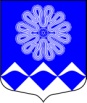 РОССИЙСКАЯ ФЕДЕРАЦИЯАДМИНИСТРАЦИЯ МУНИЦИПАЛЬНОГО ОБРАЗОВАНИЯПЧЕВСКОЕ СЕЛЬСКОЕ ПОСЕЛЕНИЕКИРИШСКОГО МУНИЦИПАЛЬНОГО РАЙОНАЛЕНИНГРАДСКОЙ ОБЛАСТИПОСТАНОВЛЕНИЕ16  апреля   2021  года                                                                                      №  36 д. Пчева  В соответствии с Федеральным законом от 25 декабря 2008 года № 273-ФЗ «О противодействии коррупции», администрация муниципального образования Пчевское сельское поселение Киришского муниципального района Ленинградской области ПОСТАНОВЛЯЕТ:	1. Утвердить  Порядок размещения сведений о доходах, об имуществе и обязательствах имущественного характера руководителей муниципальных учреждений муниципального образования Пчевское сельское поселение Киришского муниципального района Ленинградской области, членов их семей на официальном сайте администрации муниципального образования Пчевское сельское поселение Киришского муниципального района Ленинградской области и предоставления этих сведений общероссийским средствам массовой информации для опубликования (Приложение № 1).	2. Назначить специалиста, осуществляющего кадровое обеспечение ответственным лицом за размещение сведений о доходах, об имуществе и обязательствах имущественного характера руководителей муниципальных учреждений и членов их семей на официальном сайте администрации МО Пчевское сельское поселение в сети Интернет и предоставление этих сведений средствам массовой информации для опубликования.	3. Считать утратившим силу постановление главы администрации от 12.08.2013 года № 42 «Об утверждении Порядка размещения сведений о доходах, об имуществе  и обязательствах имущественного характера  руководителей муниципальных учреждений МО Пчевское сельское поселение и членов  их семей на официальном сайте администрации  МО Пчевское сельское поселение в сети Интернет  и предоставления этих сведений средствам  массовой информации  для опубликования».	4. Опубликовать настоящее постановление в газете «Пчевский вестник» и разместить на официальном сайте администрации  в сети Интернет.	5. Настоящее постановление вступает в силу после его официального опубликования.	6. Контроль за исполнением настоящего  постановления оставляю за собой.Глава администрации                                                                       Д.Н.ЛевашовПриложение № 1

УТВЕРЖДЕН
постановлением
 администрации города
от 16.04.2021 года № 36ПОРЯДОК
размещения сведений о доходах, расходах, об имуществе и обязательствах имущественного характера лиц, замещающих должности руководителей муниципальных учреждений муниципального образования Пчевское сельское поселение Киришского муниципального района Ленинградской области, членов их семей на официальном сайте администрации муниципального образования Пчевское сельское поселение Киришского муниципального района Ленинградской области и предоставления этих сведений общероссийским средствам массовой информации для опубликования1. Настоящим Порядком устанавливаются обязанности специалиста, ответственного за кадровое обеспечение администрации муниципального образования Пчевское сельское поселение Киришского муниципального района Ленинградской области (далее - Администрация) по размещению сведений о доходах, расходах, об имуществе и обязательствах имущественного характера руководителей муниципальных учреждений, их супругов и несовершеннолетних детей (далее - сведения о доходах, расходах,  об имуществе и обязательствах имущественного характера) на официальном сайте Администрации в сети Интернет www.pchevskoe.ru  (далее – официальный сайт), а также по предоставлению этих сведений средствам массовой информации для опубликования в связи с их запросами.2. На официальном сайте администрации размещаются и средствами массовой информации предоставляются для опубликования следующие сведения:1) перечень объектов недвижимого имущества, принадлежащих руководителю муниципального учреждения, его супруге (супругу) и несовершеннолетним детям на праве собственности или находящихся в их пользовании, с указанием вида, площади и страны расположения каждого из таких объектов;2) перечень транспортных средств с указанием вида и марки, принадлежащих на праве собственности руководителю муниципального учреждения, его супруге (супругу) и несовершеннолетним детям;3) декларированный годовой доход руководителя муниципального учреждения, его супруги (супруга) и несовершеннолетних детей;4) сведения об источниках получения средств, за счет которых совершены сделки по приобретению земельного участка, иного объекта недвижимого имущества, транспортного средства, ценных бумаг, долей участия, паев в уставных (складочных) капиталах организаций, цифровых финансовых активов, цифровой валюты, Если общая сумма таких сделок превышает общий доход руководителя муниципального учреждения и его супруги (супруга) за три последних года, предшествующих отчетному периоду.3. Сведения, указанные в пункте 2 настоящего Порядка, размещаются на официальном сайте администрации и передаются для опубликования общероссийским средствам массовой информации по форме, установленной приложением к настоящему Порядку.
       4. В размещаемых на официальном сайте администрации и предоставляемых общероссийским средствам массовой информации для опубликования сведениях о доходах, расходах, об имуществе и обязательствах имущественного характера запрещается указывать:1) иные сведения (кроме указанных в пункте 2 настоящего Порядка) о доходах руководителя муниципального учреждения, его супруги (супруга) и несовершеннолетних детей, об имуществе, принадлежащем на праве собственности названным лицам и об обязательствах имущественного характера;2) персональные данные супруги (супруга), детей и иных членов семьи руководителя муниципального учреждения;3) данные, позволяющие определить место жительства, почтовый адрес, телефон и иные индивидуальные средства коммуникации руководителя муниципального учреждения, его супруги (супруга), детей и иных членов семьи;4) данные, позволяющие определить местонахождение объектов недвижимого имущества, принадлежащих руководителю муниципального учреждения, его супруге (супругу), детям, иным членам семьи на праве собственности или находящихся в их пользовании;5) информацию, отнесенную к государственной тайне или являющуюся конфиденциальной.
	5. Сведения о доходах, расходах, об имуществе и обязательствах имущественного характера, указанные в пункте 2 настоящего Порядка, за весь период замещения должности руководителем муниципального учреждения находятся на официальном сайте администрации и ежегодно обновляются в течение 14 рабочих дней со дня истечения срока, установленного для их подачи.	6. Сведения, указанные в пункте 2 настоящего Порядка, размещаются на официальном сайте администрации в соответствии с требованиями к размещению и наполнению подразделов, посвященных вопросам противодействия коррупции, официальных сайтов федеральных государственных органов, Центрального банка Российской Федерации, Пенсионного фонда Российской Федерации, Фонда социального страхования Российской Федерации, Федерального фонда обязательного медицинского страхования, государственных корпораций (компаний), иных организаций, созданных на основании федеральных законов.	7. В случае, если руководители муниципальных учреждений представили уточненные сведения о доходах, об имуществе и обязательствах имущественного характера и если эти сведения подлежат размещению на официальном сайте в соответствии с пунктом 2 настоящего Порядка, специалист, осуществляющий кадровое обеспечение Администрации формирует сводную таблицу и размещает информацию на официальном сайте, в 3-х дневный срок после представления уточненных сведений. 	8. В случае, если гражданин назначен на должность руководителя муниципального учреждения после даты, указанной в пункте 5 настоящего Порядка, специалист, осуществляющий кадровое обеспечение Администрации формирует сводную таблицу и размещает информацию на официальном сайте, в срок не позднее 1 месяца со дня представления сведений о доходах, об имуществе и обязательствах имущественного характера.	9. Специалист, осуществляющий кадровое обеспечение Администрации:а) в 3-дневный срок со дня поступления запроса от средства массовой информации сообщает о нем руководителю муниципального учреждения, в отношении которого поступил запрос;б) в 7-дневный срок со дня поступления запроса от средства массовой информации обеспечивает предоставление ему сведений, указанных в пункте 2 настоящего Порядка, в том случае, если запрашиваемые сведения отсутствуют на официальном сайте.	10. В соответствии с законодательством Российской Федерации,  специалист, осуществляющий кадровое обеспечение Администрации несет ответственность за несоблюдение настоящего Порядка, а также за разглашение сведений, отнесенных к государственной тайне или являющихся конфиденциальными.Приложение
к Порядку размещения сведений о доходах, расходах, об имуществе и обязательствах имущественного характера лиц, замещающих должности руководителей муниципальных учреждений муниципального образования Пчевское сельское поселение Киришского муниципального района Ленинградской области, членов их семей на официальном сайте администрации муниципального образования Пчевское сельское поселение Киришского муниципального района Ленинградской области и предоставления этих сведений общероссийским средствам массовой информации для опубликования*Сведения указываются, если сумма сделки превышает общий доход руководителя муниципального учреждения и его супруги (супруга) за три последних года, предшествующих совершению сделки.Форма
СВЕДЕНИЯ
о доходах, расходах, об имуществе и обязательствах имущественного характера
за период с 1 января по 31 декабря 20____ годаСВЕДЕНИЯ
о доходах, расходах, об имуществе и обязательствах имущественного характера
за период с 1 января по 31 декабря 20____ годаСВЕДЕНИЯ
о доходах, расходах, об имуществе и обязательствах имущественного характера
за период с 1 января по 31 декабря 20____ годаСВЕДЕНИЯ
о доходах, расходах, об имуществе и обязательствах имущественного характера
за период с 1 января по 31 декабря 20____ годаСВЕДЕНИЯ
о доходах, расходах, об имуществе и обязательствах имущественного характера
за период с 1 января по 31 декабря 20____ годаСВЕДЕНИЯ
о доходах, расходах, об имуществе и обязательствах имущественного характера
за период с 1 января по 31 декабря 20____ годаСВЕДЕНИЯ
о доходах, расходах, об имуществе и обязательствах имущественного характера
за период с 1 января по 31 декабря 20____ годаСВЕДЕНИЯ
о доходах, расходах, об имуществе и обязательствах имущественного характера
за период с 1 января по 31 декабря 20____ годаСВЕДЕНИЯ
о доходах, расходах, об имуществе и обязательствах имущественного характера
за период с 1 января по 31 декабря 20____ годаСВЕДЕНИЯ
о доходах, расходах, об имуществе и обязательствах имущественного характера
за период с 1 января по 31 декабря 20____ годаСВЕДЕНИЯ
о доходах, расходах, об имуществе и обязательствах имущественного характера
за период с 1 января по 31 декабря 20____ годаСВЕДЕНИЯ
о доходах, расходах, об имуществе и обязательствах имущественного характера
за период с 1 января по 31 декабря 20____ годаСВЕДЕНИЯ
о доходах, расходах, об имуществе и обязательствах имущественного характера
за период с 1 января по 31 декабря 20____ годаСВЕДЕНИЯ
о доходах, расходах, об имуществе и обязательствах имущественного характера
за период с 1 января по 31 декабря 20____ годаСВЕДЕНИЯ
о доходах, расходах, об имуществе и обязательствах имущественного характера
за период с 1 января по 31 декабря 20____ годаN п/пФамилия, инициалы, лица, чьи сведения размещаются (члены семьи без указания ФИО)ДолжностьДолжностьОбъекты недвижимости, находящиеся в собственностиОбъекты недвижимости, находящиеся в собственностиОбъекты недвижимости, находящиеся в собственностиОбъекты недвижимости, находящиеся в собственностиОбъекты недвижимости, находящиеся в собственностиОбъекты недвижимости, находящиеся в пользованииОбъекты недвижимости, находящиеся в пользованииОбъекты недвижимости, находящиеся в пользованииТранспортные средстваДекларированный годовой доход (руб.)Сведения об источниках получения средств, за счет которых совершена сделка*
(вид приобретенного имущества, источники)вид объектавид собственностиплощадь (кв. м)страна расположениястрана расположениявид объектаплощадь (кв. м.)страна расположения